DOCUMENT 2`   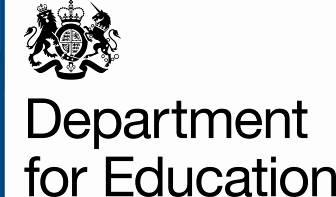 Specification and Evaluation Criteria - Applications for privileged early access to education performance data 1.	Background 1.1 	The current RAISEonline contract for the provision of education performance data will expire on 31st March 2017. 1.2	The DfE is building a new digital replacement service. The service is being developed in-house with potential users and will be available from April 2017.1.3	The new service will provide schools with the following:April 2017 (MVP)An overview of headline and key measures per schoolA facility to explore data further through filterable reports at group level down to individual pupil records for users with appropriate accessBasic graphical reporting
Post April 2017Post 16 reportingTrend data reporting Question Level Analysis (not MVP) – changed 17/01/17.1.4	The DfE RAISEonline replacement will not produce the Data Management function that currently exists within RAISE and will not include any predictive or risk analysis. Access to school real-time data through the replacement service is also out of scope.1.5 	DfE is also introducing new commercial arrangements to encourage a sufficient market of suppliers to offer additional data services to the DfE’s new digital data service. The arrangement will allow accredited suppliers early access to data to enable them to build systems to offer additional innovative data services to schools.    Purpose of New Accreditation Arrangements2.1	New accreditation arrangements will:	Give suppliers the opportunity to become accredited by DfE to offer additional performance data services which may be procured by schools if they choose;Give privileged early access to performance data to enable suppliers to prepare services ready for publication following announcement of the official National Statistics;Ensure information handling is consistent and compliant with the HMG Security Policy Framework in conjunction with current National Cyber Security Centre (NCSC) and Departmental Policy;Enable accredited suppliers to support schools in delivering DfE’s strategic goal to achieve education excellence and drive school improvement by offering innovative data tools;
Ensure that the headline performance measures, defined by the DfE, are represented in the data and clearly labelled to enable consistency. Ensure where metrics other than those approved by the Department are used, this is clearly signposted to users.     Accreditation for Early Access to Performance Data3.1	DfE will grant accredited suppliers privileged early access to data through secure log-in. The timeline for release of data will be included at Annex A to Document 5. 3.2	The accreditation opportunity will start with an Accreditation Launch Event being held in London on 29 November 2016; this will give an introduction to the new process and documentation for interested suppliers. 3.3	It is anticipated that Accreditation Agreements will commence from 31 March 2017, to allow sufficient time for suppliers to prepare services, with accredited suppliers being provided with privileged early access to the 2016/2017 academic school year data (as detailed in Annex A to the Agreement-Document 5), via he replacement service.3.4	Service delivery will be reviewed at least annually to ensure the security and accreditation requirements continue to be met, such as on security, matching DfE measures, publication standards – as detailed in the Accreditation Agreement. 3.5	New expressions of interest will be invited from the market on an annual basis. 


4. TIMELINE FOR ACCREDITATION 
Please note that the above timeline is indicative only - prospective applicants will be informed
if the schedule changes. 5. Evaluation Criteria5.1	Applicants should set out a response to the requirements and evidence specified below. These instructions are designed to ensure that all applicants are given equal and fair consideration. Evaluation Panel Scoring Sheet

7. Evaluation Scoring 7.1 	Applicants who do not meet the mandatory requirements will not be accepted.7.2 	The 2 additional evidence submissions will carry an equal weighting of 50% and 
      	 will be each scored on a scale of 1-4 (4 being the highest score).  7.3	Applicants achieving a total score of 4 and above and a minimum score of 73 in their Statement of Assurance (see separate scoring model) will be designated as accredited suppliers for the purpose of this DfE accreditation exercise only.7.4	In general terms higher scores will be awarded when the evidence provided demonstrates and provides high confidence in meeting DfE’s strategic goals and in providing the required security assurance.  Lower scores will be given when the evidence is insufficient and/or provides a low level of confidence.Score of 0: This score will result if no response is given and/or the applicant does not meet the mandatory requirements in the specification.Score of 1: This score will reflect the applicant has met the mandatory requirements but has provided insufficient evidence to meet the specification.  Score of 2: This score will reflect the applicant has met the mandatory requirements and has demonstrated a sufficient level of evidence to meet the specification. 
Score of 3: This score will reflect the applicant has met the mandatory requirements and has demonstrated a high level of evidence to meet requirements of the specification.Score of 4: This score will reflect the applicant has met the mandatory requirements and demonstrated an exceptionally high level of understanding/knowledge/confidence to meet the requirements of the specification.  Instructions to Market - Application for Accreditation published on Contracts Finder.02/12/16Suppliers complete applications and return via e-mail (via secure method). by 25/01/17 12pmAccreditation Assessment Panels  take place.Week commencing 13/02/17Issue Accreditation decisions via e-mail07/03/17Publish list of successful applicants on Contracts Finder.07/03/17Supplier Accreditation process complete.31/03/17 No.Mandatory RequirementsYesNo1.Are there grounds for mandatory exclusion from the application process based on the Declarations in Document 3?2.Do you comply with the all the Departmental Security Standards detailed in Schedule 3 of the Accreditation Agreement?If not, will you meet and be able to evidence compliance by 31/03/17?3.Have you completed and attached the Statement of Assurance (Document 4) and provided valid supplementary evidence where requested?

Please note all Statements of Assurance provided in Document 4 will be independently assessed on DfE’s behalf. Applicants are expected to achieve a minimum score of 73..Additional EvidenceHow will early access to education performance data help you deliver innovative services to support school and/or college improvement? 
Please include in your response the education sector which you propose to market and how your services can add value to the new digital data service being provided by DfE. (500 word limit)Response:Will data be stored, processed and accessed from within the UK?If not:
Will data be stored, processed or accessed from an EEA country?Will data be stored, processed or accessed from a country where the European Commission has made a Positive Finding of Adequacy (http://ec.europa.eu/justice/data-protection/international-transfers/adequacy/index_en.htm)?Will data be stored, processed or accessed from the USA where the supplier has signed up to the Privacy Shield Agreement (https://www.privacyshield.gov/welcome)?Other – please state.(500 word limit) Response:Mandatory RequirementsMandatory RequirementsMandatory RequirementsYes              NoYes              NoReq. 1 - 3Does the applicant meet all mandatory requirements?Does the applicant meet all mandatory requirements?Req.3Following independent assessment, has the applicant’s Statement of Assurance achieved a minimum score of 73?Following independent assessment, has the applicant’s Statement of Assurance achieved a minimum score of 73?Additional EvidenceAdditional EvidencePanel CommentsPanel CommentsScore out 4How will early access to education performance data help you deliver innovative services to support school and/or college improvement? 

Please include in your response the education sector which you propose to market and how your services can add value to the new digital data service being provided DfE. How will early access to education performance data help you deliver innovative services to support school and/or college improvement? 

Please include in your response the education sector which you propose to market and how your services can add value to the new digital data service being provided DfE. Evidence to consider: Has the applicant summarised the underlying principles behind their proposed service? 
A good description will demonstrate how the applicant proposes to support their proposed in delivering DfE’s strategic goal to achieve education excellence and drive school improvement. 
Has the applicant demonstrated how their services will add value?Evidence to consider: Has the applicant summarised the underlying principles behind their proposed service? 
A good description will demonstrate how the applicant proposes to support their proposed in delivering DfE’s strategic goal to achieve education excellence and drive school improvement. 
Has the applicant demonstrated how their services will add value?Will data be stored, processed and accessed from within the UK?If not:
Will data be stored, processed or accessed from an EEA country?Will data be stored, processed or accessed from a country where the European Commission has made a Positive Finding of Adequacy)?Will data be stored, processed or accessed from the USA where the supplier has signed up to the Privacy Shield Agreement Other – please state.Will data be stored, processed and accessed from within the UK?If not:
Will data be stored, processed or accessed from an EEA country?Will data be stored, processed or accessed from a country where the European Commission has made a Positive Finding of Adequacy)?Will data be stored, processed or accessed from the USA where the supplier has signed up to the Privacy Shield Agreement Other – please state.Evidence to consider:Data processed in the UK will demonstrate the highest level of assurance.Data is processed in EEA or in a country where the European Commission has made a Positive Finding of Adequacy. If data is stored in USA, is assurance provided through being a signatory of the Privacy Shield agreement?Risks to data processed elsewhere will be assessed by the SIRA.Evidence to consider:Data processed in the UK will demonstrate the highest level of assurance.Data is processed in EEA or in a country where the European Commission has made a Positive Finding of Adequacy. If data is stored in USA, is assurance provided through being a signatory of the Privacy Shield agreement?Risks to data processed elsewhere will be assessed by the SIRA.Total score out of 8Total score out of 8